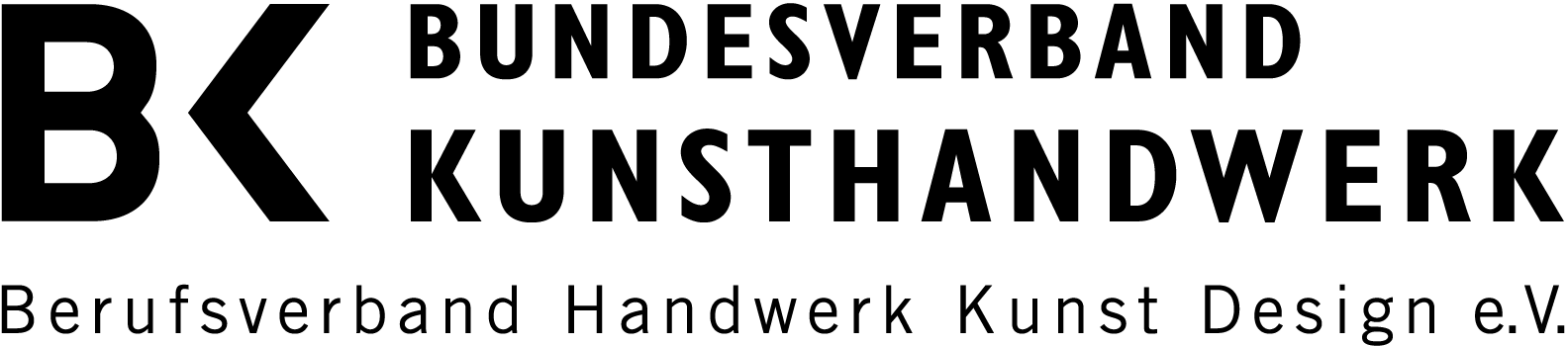 Mitglied im Bundesverband Kunsthandwerk werden!Informationen zum Juryverfahren und Anmeldebogen für die Bewerbung Über die Aufnahme in den Verband entscheidet die BK-Jury. Die Jury bittet um die Einreichung eines ausführlichen Lebenslaufes und aussagekräftiger Bildunterlagen Ihrer Arbeiten (CD-Rom, Fotos, Dias). Falls die Jurymitglieder nicht in der Lage sein sollten, allein anhand des vorgelegten Bildmaterials eine Entscheidung zu treffen, behält sich die Jury vor, zusätzlich um die Einreichung einiger Originalarbeiten zu bitten. Bei Fragen der Jury an die Bewerberin oder den Bewerber kann die/der Jurysprecher/in telefonisch mit Ihnen in Kontakt treten. Ein solches Telefoninterview stimmt die BK-Geschäftsstelle rechtzeitig mit Ihnen ab. Bewerber/innen, die einen Staatspreis oder eine vergleichbare Auszeichnung erhalten haben, werden ohne Jurierung in den Bundesverband Kunsthandwerk aufgenommen. Eine Liste der Preise oder Auszeichnungen, die das Jurierungsverfahren ersetzen, ist in der Geschäftsstelle erhältlich. Die folgenden Angaben, um die wir Sie bitten, helfen uns, Sie besser kennen zu lernen. Angaben zur Person Vor- und Nachname 						GeburtsdatumAnschrift      						          
Telefon 					TelefaxE-Mail	 					Internetseite Hatten Sie bereits die Aufnahme in einen der Landesverbände                    ja        neindes BK beantragt? 						    Wenn ja, in welchen:        Waren Sie bereits Mitglied in einem der Landesverbände                             ja        neindes BK? 						    Wenn ja, in welchem:       Sind Sie Mitglied in anderen Verbänden?				     ja        nein    Wenn ja, in welchen:        Sind Sie hauptberuflich als Kunsthandwerker/in tätig?		  	    ja      nein                /22Selbstständig in eigenem Atelier (mit Anmeldung beim Finanzamt) seit:       Sind Sie beim Finanzamt als freiberufliche/r Künstler/in gemeldet? 	  ja        nein Wenn ja, welches Finanzamt:       Steuer-Nummer        Sind Sie bei der Künstlersozialkasse versichert?                         	     	  ja        neinSind Sie in die Handwerksrolle eingetragen?		                            ja        nein				Wenn ja, bei welcher Handwerkskammer:      Als Hauptbetrieb:			  ja        neinAls handwerklicher Nebenbetrieb:	 ja        neinAngaben zum beruflichen Werdegang (bitte so ausführlich wie möglich)Berufliche Aus- und Weiterbildung (bitte mit Jahresangaben):     Ausstellungen (bitte mit Jahresangaben):      Sonstige Angaben und Hinweise:      Angaben zu den ArbeitenMaterialbereich(e):      Arbeitsschwerpunkt(e):      Bei einer Aufnahme in den Verband bittet der BK um die Überlassung des Bildmaterials zur Aktualisierung seines Informationszentrums. Falls eine Rücksendung des Bildmaterials trotzdem gewünscht wird, bitte hier ankreuzen:  Ich beantrage die Aufnahme in den Bundesverband Kunsthandwerk als persönliches Mitglied. Die Jurierungsgebühr von 150 Euro habe ich an den BK, IBAN: DE38 5005 0201 0000 8563 55, BIC: HELADEF1822 bei der Frankfurter Sparkasse überwiesen. (Dies gilt nicht für Bewerber/innen, die einen Staatspreis oder eine vergleichbare Auszeichnung erhalten haben.) Mir ist bekannt, dass diese Gebühr im Falle einer Ablehnung nicht zurückerstattet wird.Nach der Aufnahme in den Bundesverband Kunsthandwerk bin ich damit einverstanden, Newsletter und andere Informationen des Verbandes per Briefpost und per E-Mail zu erhalten.Ich bin damit einverstanden, dass meine Daten elektronisch verarbeitet und in die Mitgliederdatenbank aufgenommen werden. Ich bin auch damit einverstanden, dass meine Kontaktdaten und Fotos meiner Arbeiten im Mitgliederverzeichnis auf der Internetseite des Bundesverbandes Kunsthandwerk, ggfs. in seinen Printmedien und den Social-Media-Kanälen zeitlich und räumlich unbegrenzt veröffentlicht werden. Ort, Datum 						    Unterschrift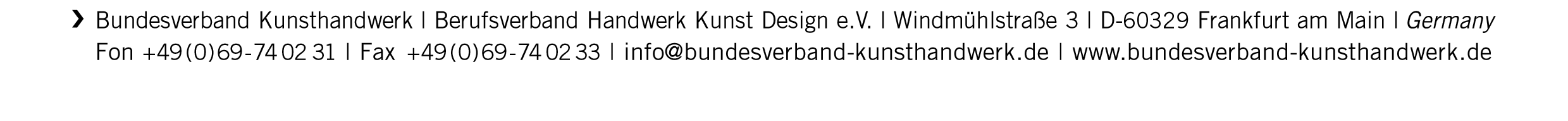 